Department Transactions – One Off Worker RequestGeneral GuidanceThis workflow is to be used to process payment for a one off piece of work and where the individual will not engage in regular paid work for UCL. Unlike the ‘Worker’ contract request this transaction will create the employee record, make the payment and terminate the person record in the system at the end of the payment month. The person record will not remain open for future payments to be made. Where regular payments are to be made, on a casual basis, these should be submitted as a worker request.Please note: this guide is specifically for the one off worker workflow. There is a separate guide for other types of contract requests including new employees, transfers, additional assignments and rehires.You must use a One Off Worker position, if you do not have one for your department, please email hr-servcies@ucl.ac.uk Searching and Selecting the Correct New Contract ActionSelect Create new contract from the Department Transaction menu.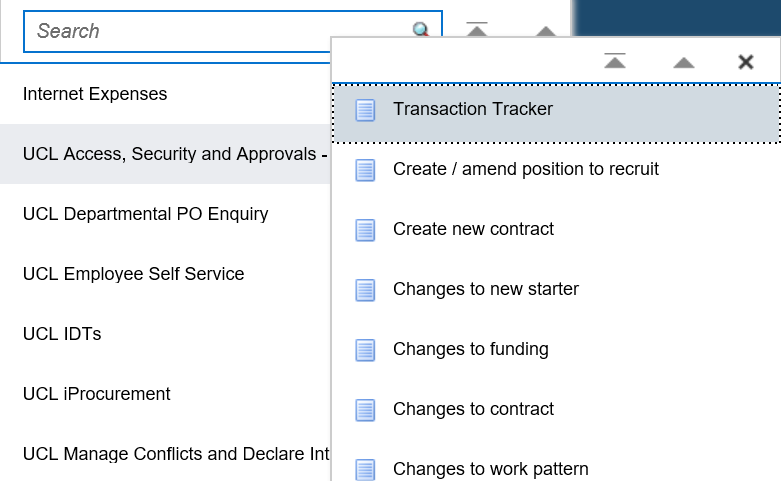 Figure 1: Department Transactions MenuSearch for your individual to check whether they already have a record in the HR system. To complete the search you must enter the following information:First nameLast name Date of birth Please note: It is important to check that the person does not exist in the database before creating a new person as this will result in a duplicate record being created. 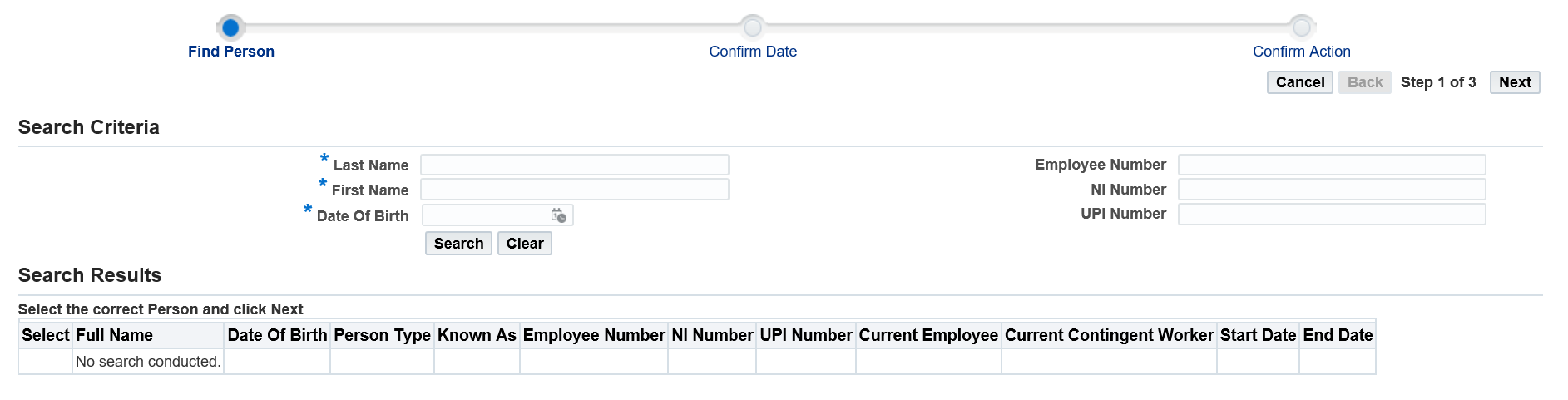 Figure 2: Department Transactions – New Contract Search ScreenThe search results will determine the next step you need to take to submit the correct type of contract request:Where your person exists:Select the person by selecting the radio button next to the employee name.Click on next in the top right hand cornerEnter the effective date, which will be the first day of the appointmentClick on next in the top right hand cornerSelect the record displayed on which the contract request is to be actionedDepending on the individual’s current employment status you will be presented with the following options. Select the appropriate action and go to the next step in the process as indicated. Table 1: Department Transactions: New Contract Search - ActionsWhere your person does not exist:Click in ‘select’ next the to ‘No Match’ in the search results.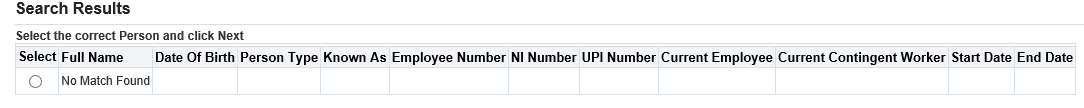 Figure 3: Department Transactions – New Contract Person Search Screen resultsPlease note: The results are not returned in order of % match so please check all result before selecting ‘No Match’ Click on next in the top right hand cornerEnter the effective date, which will be the first day of the appointment 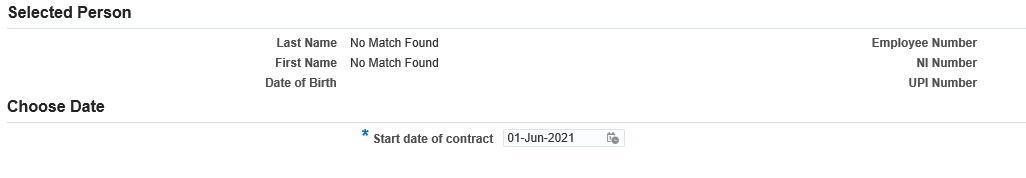 Figure 4: Department Transactions – New Contract Effective DateClick on next in the top right hand corner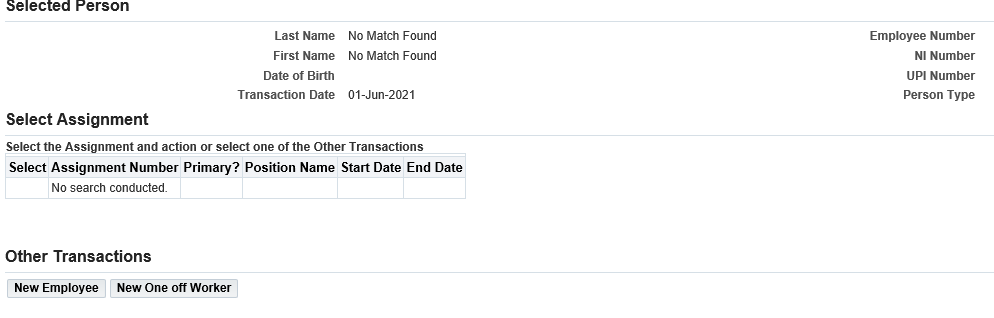 Figure 5: Department Transactions – New Contract optionsSelect the New One Off Worker option for a one off worker payment requestNext you will need to search to see if the individual already has a UPI number with UCL.The Last Name, First Name and Date of Birth fields will already be completed with the data previously entered.Click on search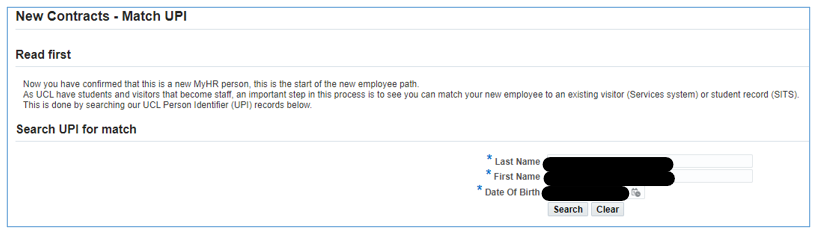 Figure 6: Department Transactions – New Contract UPI Search ScreenReview the search results and take one of the following actions. Please review all results before deciding on the next action as the correct match may appear anywhere within the list. Where  a UPI number already exists for the individual and they are assigned a second UPI number this will cause access issues.Where there is a UPI match, select the UPI number and click on next in the top right hand cornerWhere there is no UPI match, click on the ‘Create New UPI number’ button.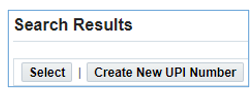 Figure 7: Department Transactions – New Contract UPI Search ScreenStep 1 – Person Details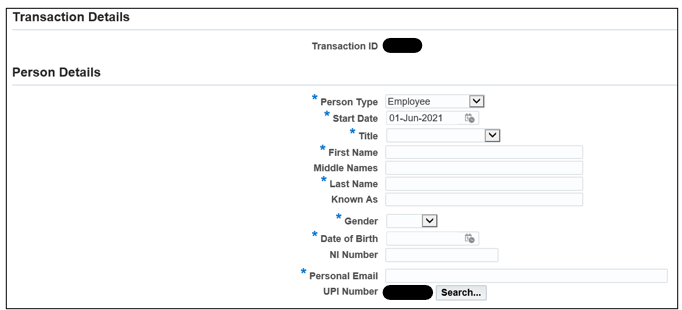 Figure 8: Department Transactions: New one off worker – Person DetailsPerson type: This will be prefixed as ‘Worker’.Start date: This should be the 1st of the month in which the payment will be made. Please note: this will be adjusted to reflect the 1st of the month in which the payment will be made when the record is created in the core HR system.End date:  This will be populated with the last calendar day of the month in which the effective date falls. Please note: where this is entered in the future, this will be adjusted to reflect the last calendar day of the month in which the payment will be made.Complete the following fields: TitleFirst name Middle nameLast Name Known asGender Date of Birth National insurance number (if known)Personal email address.Click NextStep 2 - AddressClick create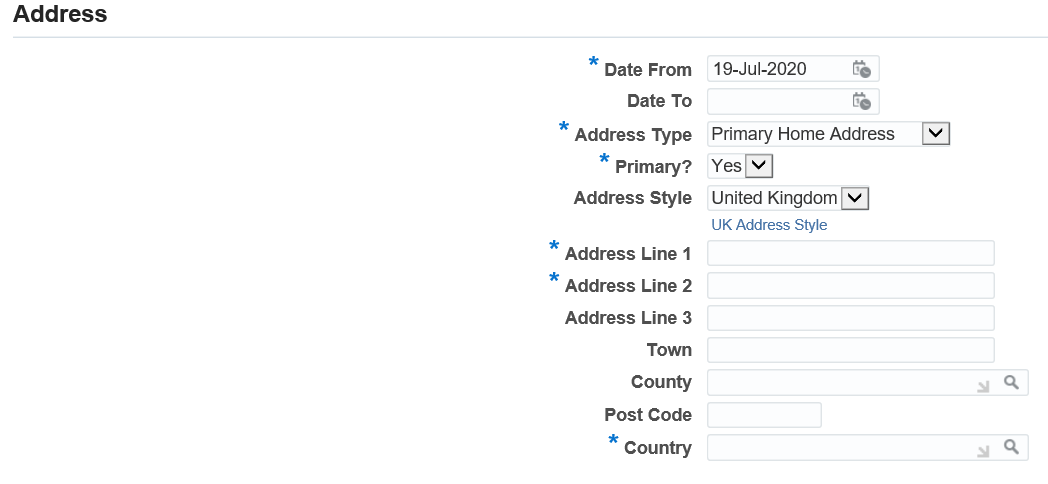 Figure 9: Department Transactions: New one off worker – AddressDate from: this will populate as the same date as the contract start dateAddress Type: Select the address typePrimary: for a new contract request this will always be ‘Yes’, unless multiple addresses are being entered. Where there are multiple addresses one must be flagged ‘yes’ in the primary field. Address Style: This will auto populate as ‘United Kingdom’ and is not to be updated, even where the address is an overseas address.Complete the following fields.Address Line 1: This field is mandatoryAddress Line 2: This field is mandatoryAddress Line 3TownCountyPost CodeCountry: This field is mandatoryPlease note: These fields will not accept the following symbols: ~:|£\€, Accented characters, characters from non-English scripts, symbols or Emoji.Where the address only has 2 lines and a post code, enter the Town/Country in address line 2Click applyTo add a further address click on and repeat the steps above.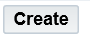 Click NextStep 3 - Phone NumberClick create to add the phone number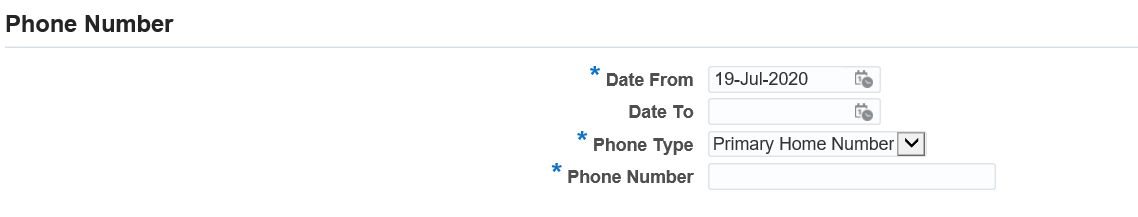 Figure 10: Department Transactions: New one off worker – Phone numberDate from: this will populate as the same date as the contract start datePhone Type: Select the appropriate phone typePrimary home numberPersonal mobileWork numberPhone number: Enter the phone number Click applyTo add a further phone number click on and repeat the steps above.To move to the next step click on NextStep 4 - Assignment Details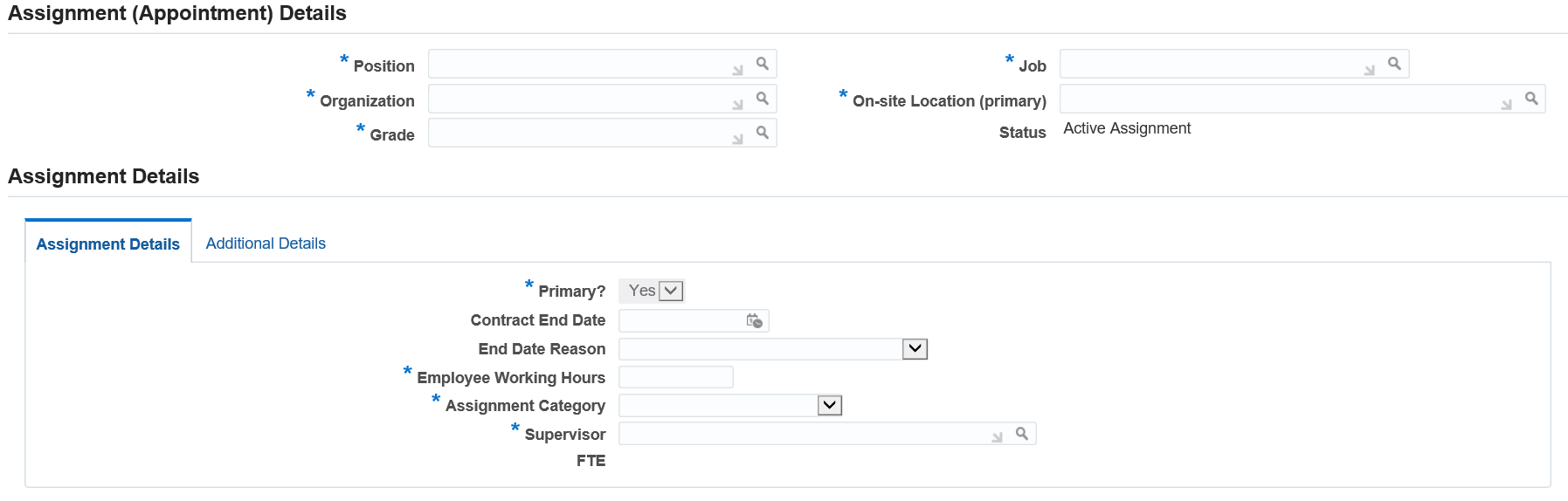 Figure 11: Department Transactions: New one off worker – Assignment DetailsPosition: Where you know the position number:Enter a % sign either side of the position number (e.g. %10000%) and press tab. Where you do not know the position number: Click  to search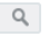 Search by position for a One Off Worker position. Enter %one off% to list the available positions and click on ‘Go’. Identify the One Off Worker position and click ‘Quick Select’Once a position has been identified the following fields will be populated:OrganizationGradeJobStatusOn-site Location (primary): click  to search. Enter a % in the search field and click ‘go’ Return to the search field and enter a part of the building name with a % either side (for example %Bid% for Bidborough House)Click goLocate the correct building, floor and room and click on ‘Quick Select’ to select the addressContract end date: This field does not need to be completed.End date reason: This field does not need to be completed.Working Hours: Enter ‘0’Assignment Category: This will be prepopulated with ‘One off worker’ Supervisor:  click  to searchEnter the surname of the individual’s manager with a % either side (%smith%)Click GoSelect the individual’s manager from the listClick on selectClick on the Additional Details tab.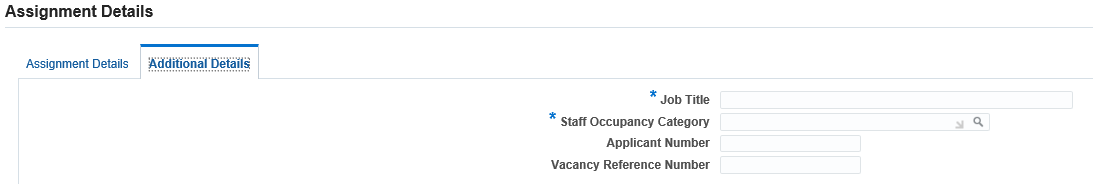 Figure 12: Department Transactions: New one off worker – Assignment Details – Additional DetailsJob Title: Enter the job title for the worker undertakenStaff Occupancy Category: Select the staff occupancy category relevant for the piece of work undertaken. The first segment of this value should match the first segment of the ‘Job’ field in the top right of the screen otherwise the request will create a validation error on submission.Applicant number: This field does not need to be completedVacancy reference number: This field does not need to be completedClick NextStep 5 – One off Worker Payments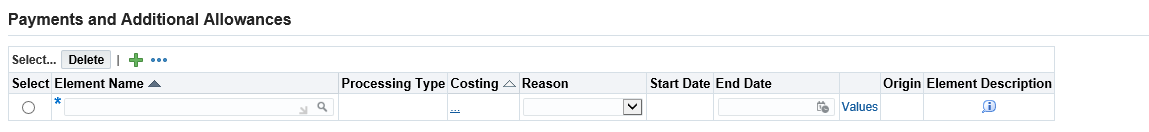 Figure 13: Department Transactions: New one off worker – one off worker paymentsClick  to enter a new element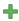 Element Name: Search for the element name by clicking the  icon and click on ‘go’A description is provided for each element to help select the appropriate element. A full break down of the elements is available at MyHR Department Transactions – Pay Element Information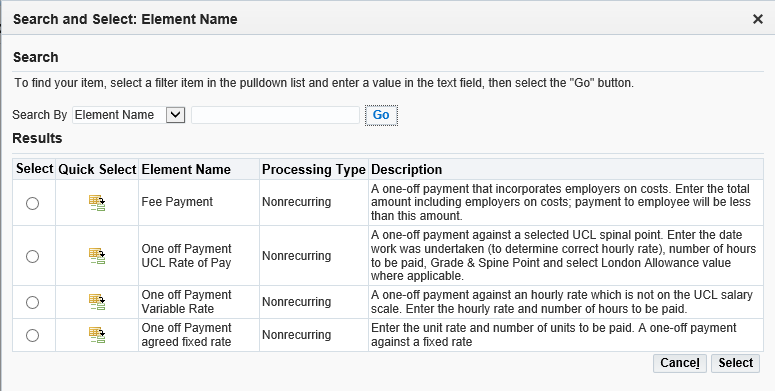 Figure 14: Department Transactions: New one off worker – one off worker element descriptionsSelect the appropriate element.Costing: click in the  and enter the project, task and award to which this payment is to be charged. Enter the PTAE values in to the fields. Click on the  icon to search for a code.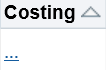 Reason: Select New Pay ElementStart Date/ End date: The start date and end date will auto populate as the 1st and last day of the month, based on the effective date.Click in ‘Values’ to provide the specific detail of the payment. Please note: For a reminder of the purpose of the element selected click on the ‘i’ at the end of the screen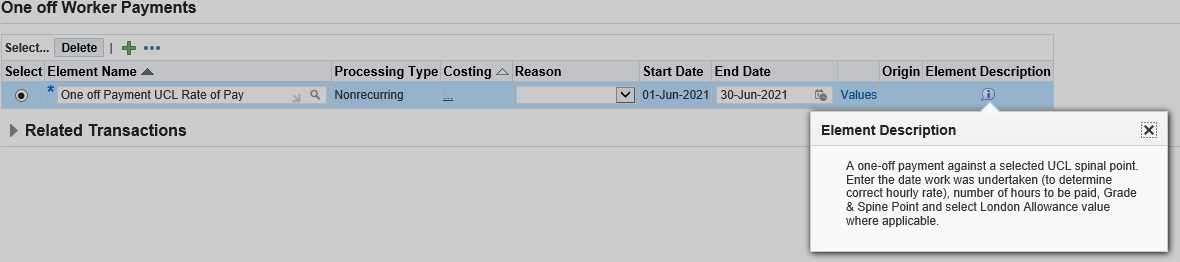 Figure 15: Department Transactions: New one off worker – one off worker element descirptionsClick nextStep 6 – TimesheetSelect the month in which the work was completed.Enter the total hours worked in each week. In weeks where no hours are worked, enter a 0.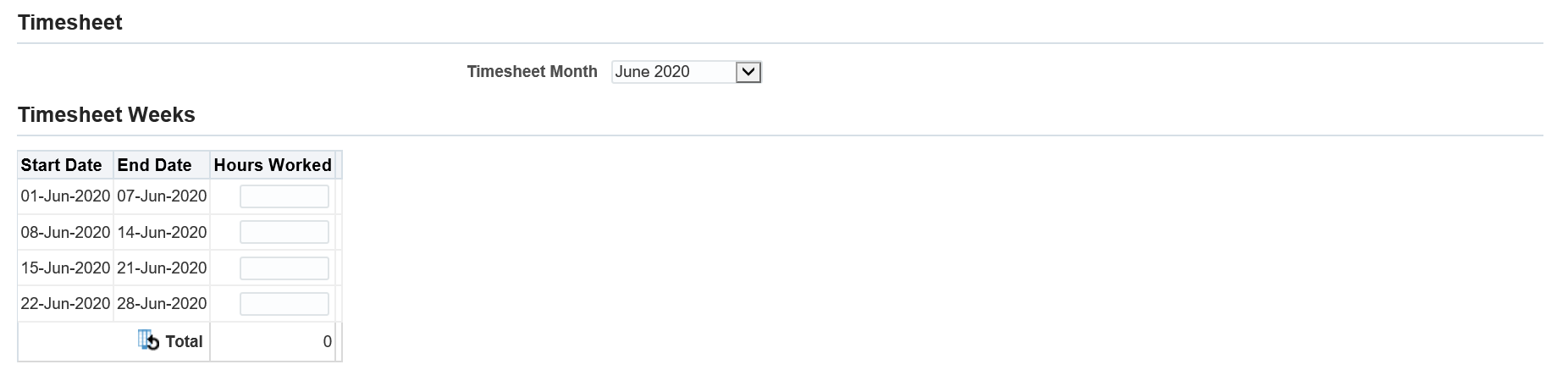 Figure 16: Department Transactions: New one off worker – TimesheetsStep 7 - Right to WorkClick create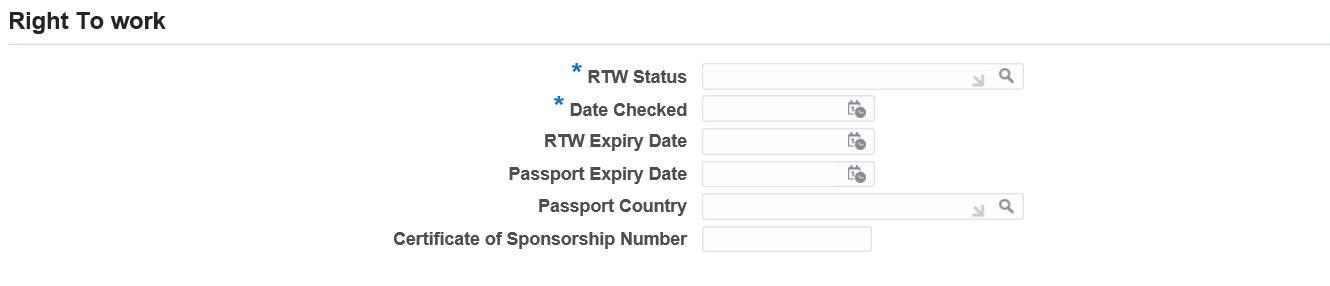 Figure 17: Department Transactions: New one off worker – Right to workRTW Status: Click on  to searchSearch using % to bring up all valuesSelect the correct RTW status based on the right to work documentation that has been checkedDate checked: Enter the date the right to work documentation was checkedRTW Expiry Date: where appropriate complete the right to work expiry datePassport Expiry Date: where appropriate enter the passport expiry datePassport Country : Enter the passport countryCertificate of Sponsorship Number: where appropriate enter the Certificate of Sponsorship numberClick applyClick nextStep 8 - Disclosure and BarringPlease note: The DBS section must be filled for all requests even where a DBS is not required.Click create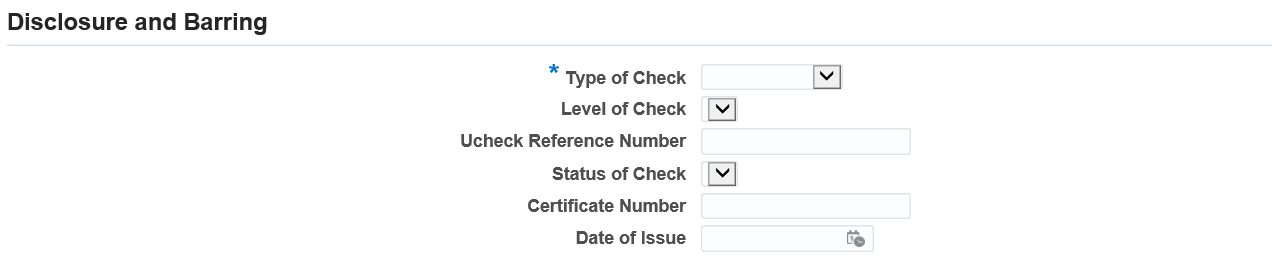 Figure 18: Department Transactions: New one off worker – Disclosure and BarringType of check: Select the type of check. Where a check is not required, select not requiredLevel of check: Select the level of check. Where a check is not required, select not requiredUcheck Reference Number: Provide the Ucheck reference number where appropriateStatus of check: Where a DBS check is required confirm the progress of the check. Where a check is not required, select not requiredCertificate Number: Confirm the DBS Certificate Number where appropriateDate of issue: Confirm the date the DBS certificate was issued, where appropriateClick ApplyClick NextStep 9 – DocumentsClick on Create to browse your computer for the relevant documents to upload.Please note: Right to work documents are mandatory and it will not be possible to submit the request without the right to work documents attached.Select the appropriate naming document type.Click ApplyStep 10 – Review and Submit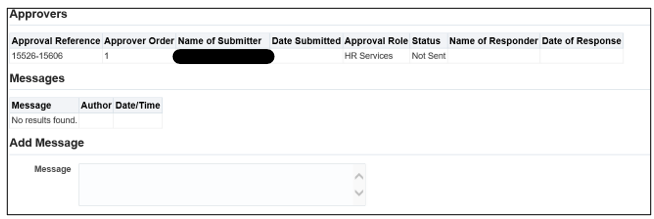 Figure19: Department Transactions: New one off worker – Review and SubmitIf required, enter a message in the message field and click submit.Click continue to go back to the main menu.The Transaction will now go to the Payments Approver and once approved on to HR Services for approval.Version ControlPerson TypeAction ButtonNext Step to completeEx-employeeRehire ex-employee as one off workerStep 1Contingent/Ex-Contingent workerRehire contingent worker as one off workerStep 1VersionDate Created1.0July 20202.0June 20213.0August 2023